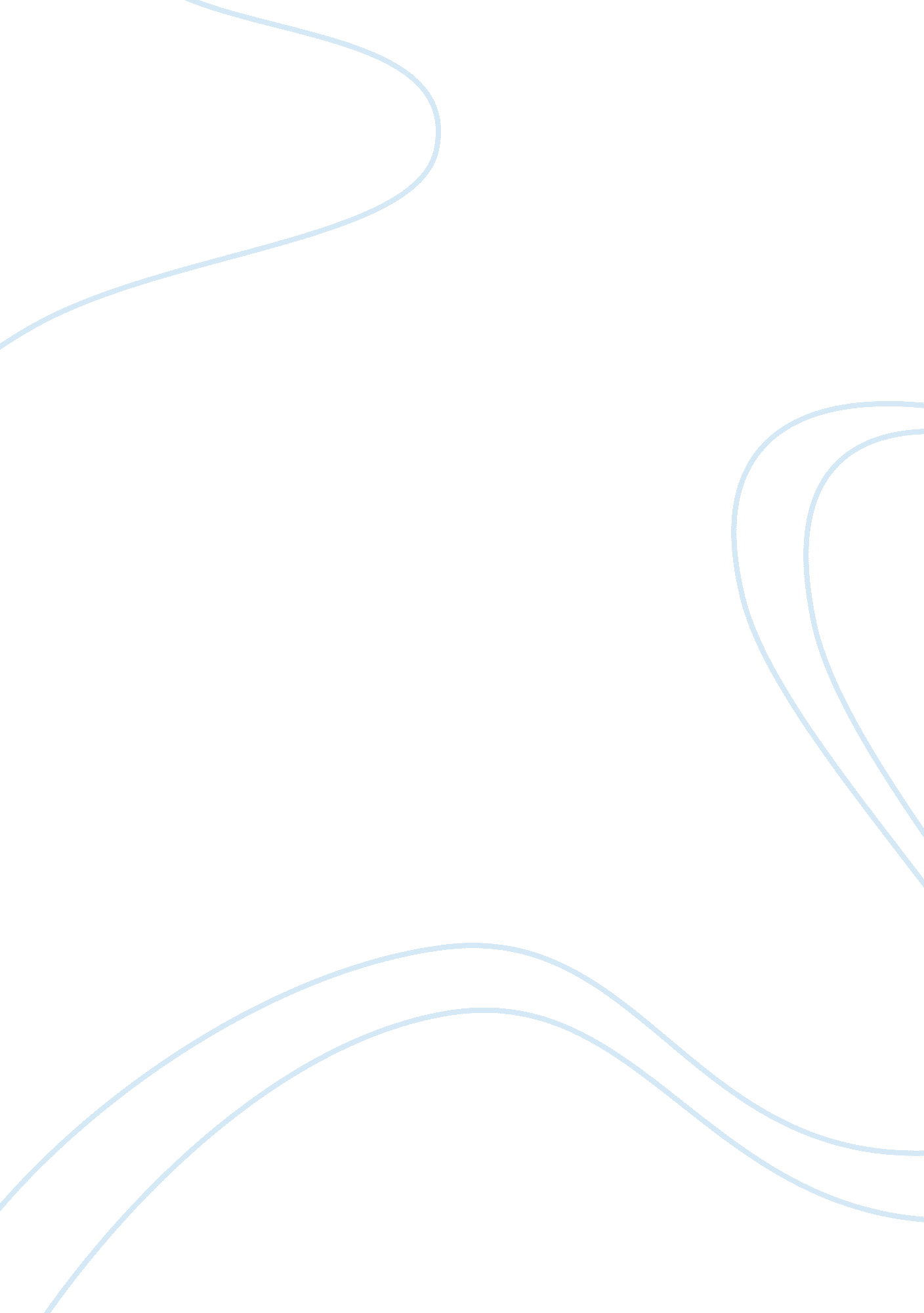 My dream job essay sampleEngineering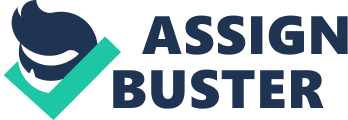 Every body have their dream job , I also too , I have dream job . Since in my childhood I want to be a engineer and want to work a engineering job . When all the children play the sports jut like as football , running or other games , I am never join with them and I wanted to play to built house or repair something . I was remembered one thing happened in my childhood , my father was bought one new clock to home and he say I need to take care . This clock is rings the sound in every hours , one day my parents are going out and there are no more people in my home , I cannot control my mind and I am taking out the clock and than I was started to repair. After my repaired this clock is spoiled and all the screws are cannot fix back . When my father came back time he was surprised , later he was laughed and given to me that clock. He was never punished me anything . If the person want to be success in future , he must have a good supporter , just like as my father. In my primary school time, all the students need to take four subjects. They are art, english, math and social science . I was never got high mark in art and I feel that it is very boring subject to study. I was changed my bad attitude because of my art teacher he say that, if i want to be a engineer in future , i need to study art too . He also say that , engineer without knowledge about art could not be success. After finish my high school , I was joined to engineering university to become my dream come true . In 2005 I have been finished diploma with electronic engineering. I thought that electronic is very interesting subject but it is wrong for me because of my job nature . My first jobs is a junior engineer in construction site, I am quiet happy to working . That time my friend was invited me to join to his company. This is now my current job , a electronic engineer . I was compared this two jobs and now I was really known my future and dream job …. An essay has been defined in a variety of ways. One definition is a “ prose composition with a focused subject of discussion” or a “ long, systematic discourse”.[1] It is difficult to define the genre into which essays fall. Aldous Huxley, a leading essayist, gives guidance on the subject.[2] He notes that “ the essay is a literary device for saying almost everything about almost anything”, and adds that “ by tradition, almost by definition, the essay is a short piece”. Furthermore, Huxley argues that “ essays belong to a literary species whose extreme variability can be studied most effectively within a three-poled frame of reference”. These three poles (or worlds in which the essay may exist) are: The personal and the autobiographical: The essayists that feel most comfortable in this pole “ write fragments of reflective autobiography and look at the world through the keyhole of anecdote and description”. The objective, the factual, and the concrete-particular: The essayists that write from this pole “ do not speak directly of themselves, but turn their attention outward to some literary or scientific or political theme. Their art consists on setting forth, passing judgement upon, and drawing general conclusions from the relevant data”. The abstract-universal: In this pole “ we find those essayists who do their work in the world of high abstractions”, who are never personal and who seldom mention the particular facts of experience. Huxley adds that “ the most richly satisfying essays are those which make the best not of one, not of two, but of all the three worlds in which it is possible for the essay to exist”. The word essay derives from the French infinitive essayer, “ to try” or “ to attempt”. In English essay first meant “ a trial” or “ an attempt”, and this is still an alternative meaning. The Frenchman Michel de Montaigne (1533–1592) was the first author to describe his work as essays; he used the term to characterize these as “ attempts” to put his thoughts into writing, and his essays grew out of his commonplacing.[3] Inspired in particular by the works of Plutarch, a translation of whose Oeuvres Morales (Moral works) into French had just been published by Jacques Amyot, Montaigne began to compose his essays in 1572; the first edition, entitled Essais, was published in two volumes in 1580. For the rest of his life he continued revising previously published essays and composing new ones. Francis Bacon’s essays, published in book form in 1597, 1612, and 1625, were the first works in English that described themselves as essays. Ben Jonson first used the word essayist in English in 1609, according to the Oxford English Dictionary. 